  Zawartość instrukcji bhp – praca zdalna Organizacja stanowiska pracy zdalnej z uwzględnieniem ergonomii.Zasady bezpiecznego i higienicznego wykonywania pracy zdalnej.Czynności do wykonania po zakończeniu wykonywania pracy zdalnej.Zasady postępowania w sytuacjach awaryjnych.Kontrole pracy zdalnej w zakresie warunków pracy, BHP na stanowisku.Lista kontrolna -  załącznik nr 1 do instrukcji bhp.Oświadczenie pracownika o zapoznaniu się z instrukcją bhp-  załącznik nr 2 do instrukcji bhp.Organizacja stanowiska pracy zdalnej z uwzględnieniem ergonomii.Przed rozpoczęciem pracy w trybie zdalnym, pracownik ma obowiązek sprawdzić czy jego stanowisko pracy odpowiada warunkom bezpieczeństwa, w tym przede wszystkim czy jest zgodne z wymaganiami ergonomii. Aby dokonać takiej oceny należy posłużyć się listą kontrolną stanowiącą załącznik nr 1 do instrukcji.W przypadku pojawienia się jednej lub kilku odpowiedzi „NIE” – należy skonsultować listę kontrolną ze swoim przełożonym.Zasady bezpiecznego i higienicznego wykonywania pracy zdalnejPracując zdalnie, pracownik może być narażony na zagrożenia zawodowe występujące w procesie pracy. Pracownik ma obowiązek znać te zagrożenia 
i stosować działania ograniczające prawdopodobieństwo ich wystąpienia.Zagrożenia wraz z działaniami zapobiegawczymi zostały zestawione w tabeli poniżej.Czynności do wykonania po zakończeniu wykonywania pracy zdalnejPo zakończeniu pracy pracownik ma obowiązek postępować zgodnie ze schematem poniżej:Zasady postępowania w sytuacjach awaryjnych Przez sytuację awaryjną należy rozumieć każdą sytuację stanowiącą zagrożenie dla życia i zdrowia pracownika oraz jego najbliższego otoczenia.Poniżej opisano sposoby postępowania w przypadku wypadku, pożaru oraz ulatniania się gazu.Kontrole pracy zdalnej w zakresie warunków pracy, BHP na stanowisku.Pracodawca ma prawo przeprowadzać kontrolę wykonywania pracy zdalnej przez pracownika, w zakresie bezpieczeństwa i higieny pracy. Kontrola pracy zdalnej organizowana jest w porozumieniu z pracownikiem, na zasadach wewnętrznie ustalonych porozumieniem w sprawie pracy zdalnej.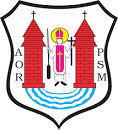 Instrukcja określająca zasady bezpieczeństwa i higieny pracy podczas wykonywania pracy zdalnejData: 02.10.2023 r.Instrukcja określająca zasady bezpieczeństwa i higieny pracy podczas wykonywania pracy zdalnejNumer: 1Instrukcja określająca zasady bezpieczeństwa i higieny pracy podczas wykonywania pracy zdalnejOpracował: 
Andrzej     PorzezińskiInstrukcja określająca zasady bezpieczeństwa i higieny pracy podczas wykonywania pracy zdalnejObowiązuje od: 02.10.2023 r.L.p.ZagrożenieOpisDziałania zapobiegawcze1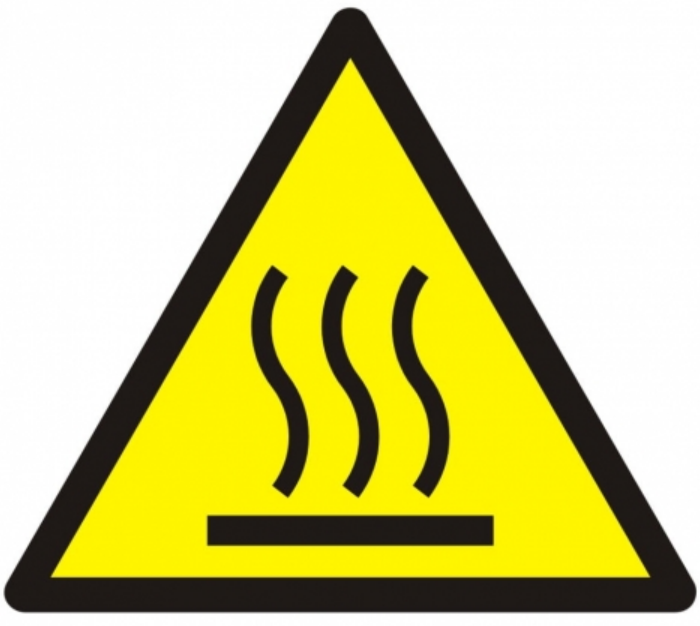 Gorące powierzchniePrzygotowanie posiłków poza stanowiskiem pracy. 2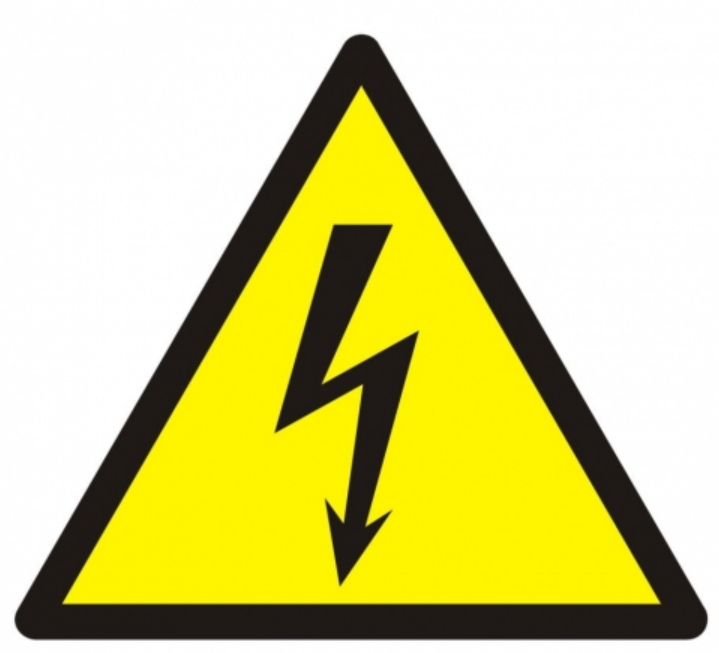 Energia elektrycznaUżywanie podczas pracy tylko sprawnego wyposażenia. Przestrzeganie zakazu wykonywania samodzielnych napraw wyposażenia stanowiska pracy.3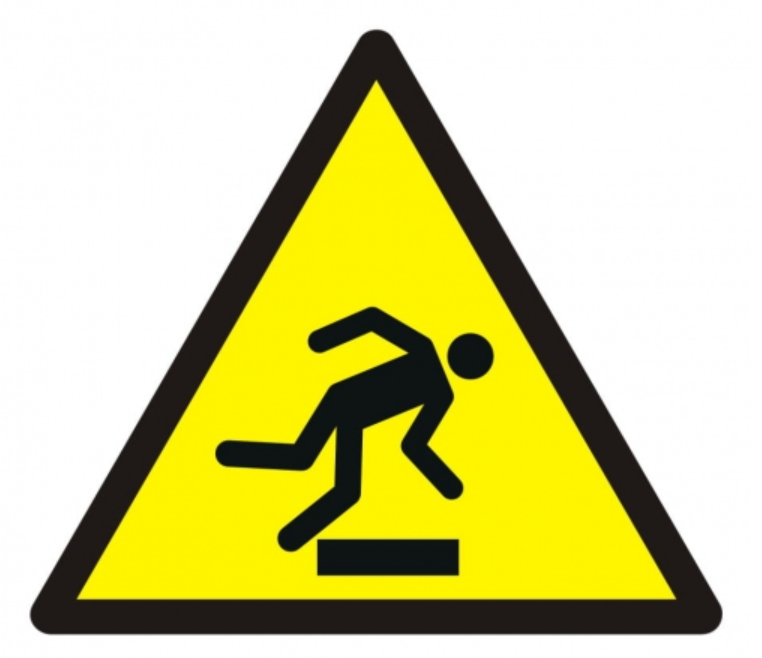 Zalegające przedmioty Utrzymywanie porządku. 4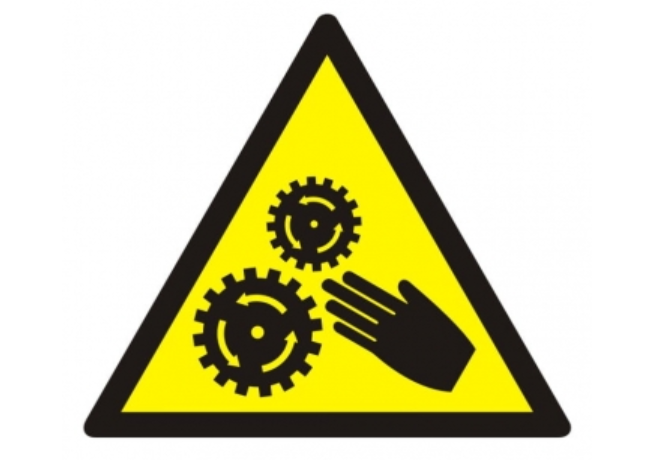 Elementy ruchomeurządzeń Korzystając np. z niszczarki nie wolno pracować w zbyt luźnej odzieży. 5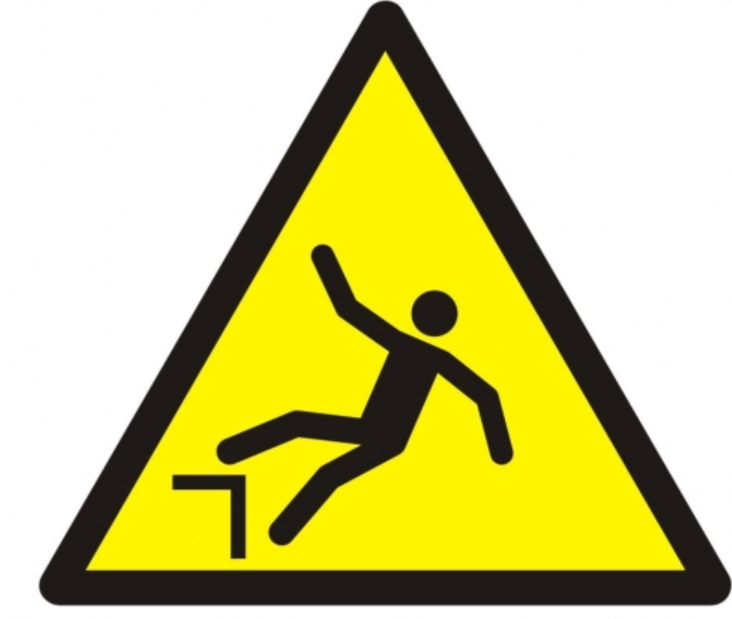 Upadek na niższypoziomKorzystanie ze stopni/podestów przy ściąganiu przedmiotów z poziomu wyżej. 6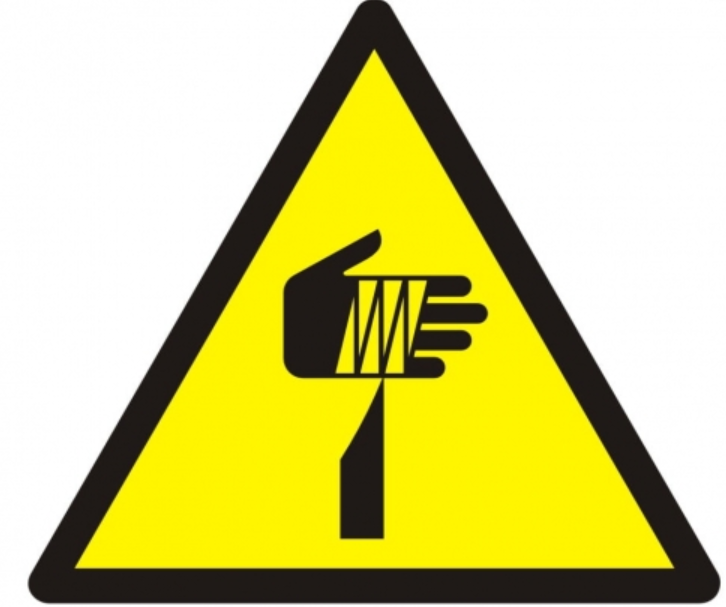 Ostre krawędzieUżywanie podczas pracy tylko sprawnego wyposażenia. 7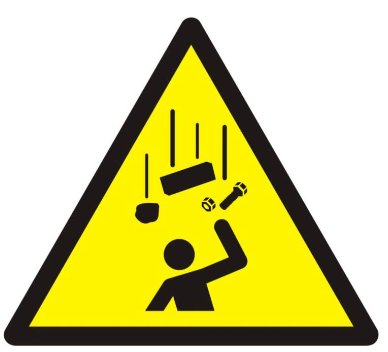 Spadające przedmiotynp. z półki Utrzymanie porządku na stanowisku pracy.8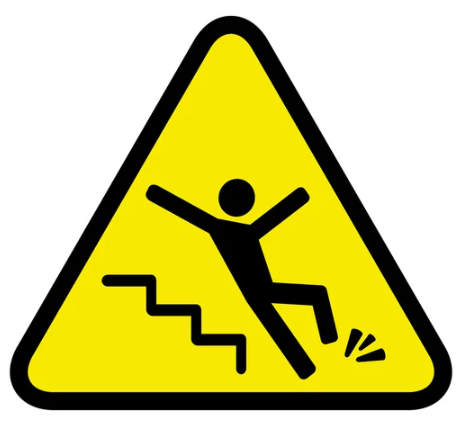 Upadek na niższyPoziomTrzymanie się poręczy podczas poruszania się po schodach.9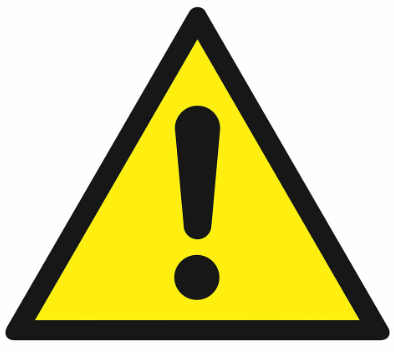 Substancje chemicznePrzechowywanie substancji chemicznych w szczelnie zamkniętych pojemnikach.10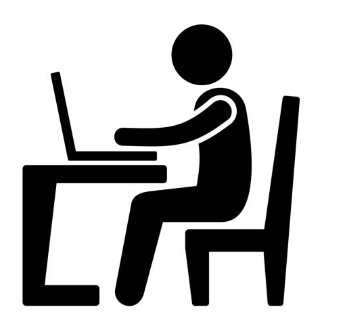 Praca siedzącaErgonomiczne stanowisko pracy,Przerwy w pracy.11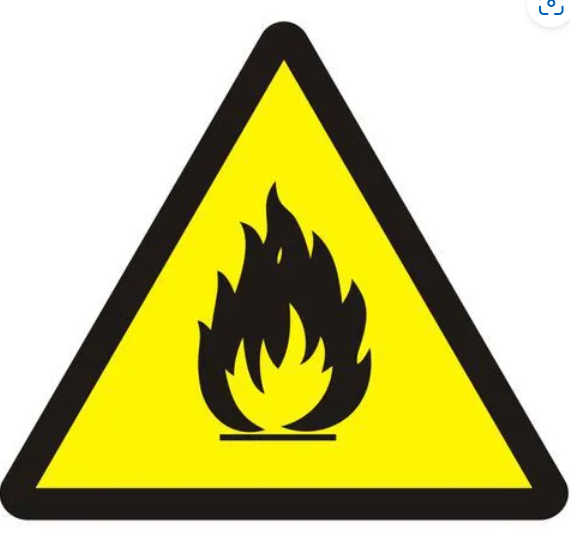 Pożar Zakaz używania otwartego ognia na stanowisku pracy.L.p.Sytuacja awaryjnaSposób postępowania1Wypadek przy pracyW zależności od rodzaju urazu, pracownik może udzielić sobie samodzielnie pierwszej pomocy lub wezwać pogotowie ratunkowe, jeżeli jest to niezbędne, numer 112.Poinformowanie przełożonego najszybciej jak to jest możliwe.2Pożar Odcięcie źródeł energii.Podjęcie próby ugaszenia pożaru niewielkich rozmiarów.Przy dużych pożarach natychmiast należy się ewakuować na miejsce zbiórki PPOŻ i powiadomić straż pożarną.Dzwoniąc na straż pożarną należy podać (998):swoje imię i nazwisko, numer telefonu, z którego przekazywana jest informacja o zdarzeniu;adres i nazwę obiektu, w którym powstał pożar;co się pali, na którym piętrze;czy występuje zagrożenie dla życia i zdrowia ludzkiego.Podczas ewakuacji nie wolno używać windy.Dalsze postępowanie zgodnie z instrukcjami straży pożarnej.3Ulatnianie się gazu Zawiadomić jak najszybciej pogotowie gazowe (992) i administrację.Nie włączać światła ani żadnych urządzeń elektrycznych.Nie zapalać zapałek czy zapalniczek.Zamknąć zawór gazu w mieszkaniu.Otworzyć szeroko okno.Wyjść na zewnątrz budynku.